Celebrations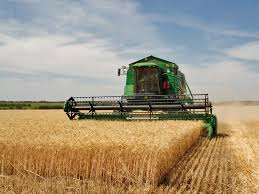 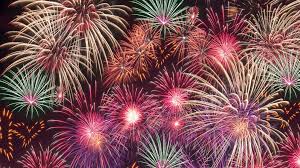 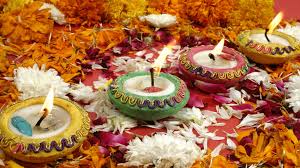 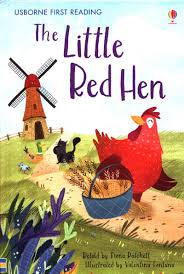 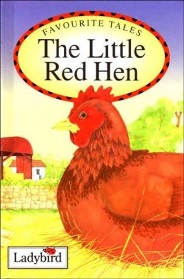 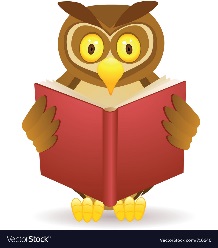 Topic words  Topic words  CelebrationBeliefsDiwaliHarvestSpecialFestivalChristmasGrowingLightFireworks